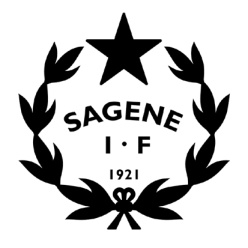 Tid: 		27. februar 2018 kl. 18.00Sted:		BjølsenhallenInviterte:	Hele styret Frafall: 	 	Fotball, innebandy, rugby, tennis SAKSLISTEÅpning av møtetGodkjenning av innkallingVedlegg: Innkalling styremøte 27.02.2018Vedtak: Innkallingen godkjennes uten anmerkninger.  Godkjenning av protokollerVedlegg: Protokoll styremøte 12.12.2017Vedtak: Protokollen fra styremøte 12.12.2017 godkjennes uten anmerkninger. VedtakssakerÅrsmøtet 2018 – Gjennomgang av sakspapirer og avdelingenes oppgaverBakgrunn: Utkast til sakspapirer til årsmøtet ligger her: http://sageneif.no/om_sagene_if/arsmotet/arsmotet_2018/ Sakspapirene er redigert iht vedtak på AU- møte 13/2. Styret bes gjennomgå og vedta sakspapirene. Status øvrige forberedelser: Avdelingenes oppgaver – Styrerep må påse at avdelingene leverer til fristen 1/3. Innkalling og forretningsorden – Vedtatt i AU 13/2.Årsregnskap – Sendt til revisor og kontrollkomiteen, ikke ferdig enda. Medlems- og treningsavgifter 2018 – Hovedlagets avgifter vedtas på møtet. Budsjett 2018 – Forslag vedtas på møtet.Organisasjonsplan – Forslag vedtas på møtet. Valgkomiteens innstilling – De er godt i gang, men ikke ferdig enda. Styrets innstilling til ny valgkomite – I gang med arbeidet, men ikke ferdig enda. Årets stjerne i stripe 2017 – Vedtas neste møte. Vedtak: Utkast til sakspapirer vedtas, og skal legges fram for endelig godkjenning og signering på styremøtet 13/3. Forslag til avgifter for hovedlaget vedtas framlagt for årsmøtet. Sagene IF lønnspolitikk- Endelig vedtakBakgrunn: Vedtak AU- møte 30/1 sak 4/18: 		”Forslag til lønnspolitikk vedtas med følgende endringer: Lønnsforhandlinger skal ikke skje ifm medarbeidersamtaler. Det skal legges inn at nødvendig arbeidsklær og utstyr dekkes av Sagene IF. Lønnsintervallene skal justeres slik: Eget lønnsintervall for ungdom u18 år: Opp til 16 år 80 – 100 kr/t, Opp til 18 år 100- 150 kr/t. Lønnsintervallet for administrasjonen endres til 150 – 230 kr/t.”Utkastet til lønnspolitikk er revidert i tråd med vedtaket over, styret bes gjennomgå og vedta utkastet. Vedtak: Forslag til lønnspolitikk vedtas. Kontraktsmal for trenere 2018  - Endelig vedtakBakgrunn:Vedtak AU- møte 30/1 sak 5/18:”Revidert kontraktsmal for trenere vedtas med følgende endringer: Daglig leder skal gjennomgå pkt. 2 (avtaleperiode) en gang til å påse at både er i tråd med klubbens ønsker/ intensjon og loven. Føringene fra vedtatt lønnspolicy skal inn i kontraktsmalen”Utkastet til kontraktsmal er oppdatert i tråd med vedtaket over, styret bes gjennomgå og vedta kontraktsmalen. Vedtak: Utkastet til kontraktsmal for trenere 2018 vedtas. Ansettelse av rekrutteringsleder  - Stillingsbeskrivelse (forslag ligger vedlagt)Bakgrunn: Vedtak AU- møte 30/1 2018 sak 3/18: ”Pak Ling Li skal tilbys 40 % stilling som rekrutteringsleder fom 1. mars.  Det skal formidles at Sagene IF har en langsiktig intensjon om å utvide stillingen til 100 %. Nødvendige budsjettendringer for hovedlaget vedtas”.Det er utarbeidet en stillingsbeskrivelse, den ligger vedlagt. Styret bes gjennomgå og vedta denne. Vedtak: Forslag til stillingsbeskrivelse for rekrutteringsleder vedtas. OrienteringssakerOslo Sommertid 2018 – Kort info Oppfølging av avdelingene – gjennomgang oppfølgingsskjema Driftsavdelingen – Status og utfordringerRegnskapsrapport pr. 31.12.2017 og pr. 31.01.2018 – Begge deler ligger vedlagtRapport utestående medlems- og treningsavgifter 2017 – Status pr. 25.02.2018HMS avviksrapport – Status pr 20.02.2018Vedtaksprotokollen – Oppfølging av styrets og ledergruppas vedtak.MØTEPLANSTYRESAKER FREMOVER:Årsmøtet 2018 –  Behandle innkomne saker, innstilling ny valgkomite, alle sakspapirer.  Årets stjerne i stripe 2017Rammer for sportslig aktivitet – Revidert sportsplanOslo sommertid - Kontrakt Nye regler for personvern Oppfølging av utbyggingen av Voldsløkka sørNye nettsider og nytt medlemssystemMøteUkedagDatoTidspktStedStyretTirsdag27.02.1818:00BjølsenhallenAUTorsdag06.03.1818:00BjølsenhallenStyretTirsdag13.03.1818:00BjølsenhallenÅrsmøteTorsdag22.03.1818:00SamfunnshusetAUTirsdag11.04.1818:00BjølsenhallenStyreseminarTorsdag03.05.1818:00BjølsenhallenAUTirsdag22.05.1818:00BjølsenhallenStyretTirsdag12.06.1818:00BjølsenhallenAUTirsdag14.08.1818:00BjølsenhallenStyretTirsdag28.08.1818:00BjølsenhallenAUTirsdag 25.09.1818:00BjølsenhallenAUTirsdag23.10.1818:00BjølsenhallenAUTirsdag06.11.1818:00BjølsenhallenStyret + julebordTirsdag12.12.1818:00NYTT KLUBBHUS!